VSTUPNÍ ČÁSTNázev komplexní úlohy/projektuTechnika Latte ArtKód úlohy65-u-3/AB14Využitelnost komplexní úlohyKategorie dosaženého vzděláníH (EQF úroveň 3)L0 (EQF úroveň 4)M (EQF úroveň 4)Skupiny oborů65 - Gastronomie, hotelnictví a turismusVazba na vzdělávací modul(y)Baristické dovednostiŠkolaStřední odborné učiliště a Střední odborná škola SČMSD, Znojmo, s.r.o. , Přímětická, ZnojmoKlíčové kompetenceKompetence k učení, Kompetence k pracovnímu uplatnění a podnikatelským aktivitám, Komunikativní kompetenceDatum vytvoření26. 03. 2019 08:17Délka/časová náročnost - Odborné vzdělávání8Délka/časová náročnost - Všeobecné vzdělávání8Poznámka k délce úlohyRočník(y)2. ročník, 3. ročníkŘešení úlohyindividuální, skupinovéDoporučený počet žáků3Charakteristika/anotaceKomplexní úloha je zaměřena na rozvoj baristikcých dovedností. Žáci si osvojí přípavu kávy pomocí techniky Latte Art. Po absolvování komplexní úlohy bude žák schopen připravit kávu pomocí uvedené techniky, zvolí správné mléko a použije vhodný inventář a technologie, které jsou pro ovládání této techniky nezbytné.Při výuce jsou využívány zejména demonstrativní metody, ukázky, praktické předvedení úkolů.Obsahem komplexní úlohy je:odborná terminologiesuroviny pro přípravu kávy technikou Latte Arttechnologické vybavení: kávovar, mlýnek a jejich součástiinventář: šálek, podšálek, konvičkatechnologický postupservis JÁDRO ÚLOHYOčekávané výsledky učeníŽák:vyjmenuje základní informace o kávěuvede typologii mlékadefinuje mléčné nápojevyjmenuje pomůcky pro práci s mlékem při přípravě kávypředvede techniku práce s konvičkounapění a naleje mlékopředvede techniku Latte Artvyjmenuje další způsoby zdobení kávySpecifikace hlavních učebních činností žáků/aktivit projektu vč. doporučeného časového rozvrhuŽák:připravuje zařízení a inventář k provozu (1 hod.):
	uvede technologické vybavení do provozupřipraví inventářnachystá surovinyprostře stůl pro hostapřipravuje kávu a mléčnou pěnu (1 hod.)
	volí suroviny v požadovaném množstvípoužije vhodné technologické vybavenípro servis zvolí správný inventářdodržuje technologický postup přípravy cappuccinapoužívá odbornou terminologiizdobí kávu pomocí techniky Latte Art (5 hod.)
	dodržuje technologický postup zdobení kávy pomocí techniky Latte Artservíruje nápoj dle gastronomických pravidelošetřuje a zabezpečuje technologická zařízení po ukončení provozu (1 hod.)
	ošetří a zajistí technologická zařízenívhodně ošetří a uloží použitý inventářsprávně skladuje surovinyMetodická doporučeníÚloha je doporučena pro využití v odborném výcviku. při výkladu je použita prezentace a praktické ukázky. Předpokladem je znalost či dovednost:pravidle hygieny a BOZPbaristické terminologiepřípravy espressa a cappuccinaPrůběh komplexní úlohy1. prezentace - vyučující:popíše technologická zařízení a inventář pro přípravu kávyvysvětlí odborné pojmyobjasná jednotlivé pracovní postupy - příprava espressa, cappuccina, techniky Latte Artzopakuje s žáky získané informace2. pracovní list - žáci:zopakují a upevní získané informacerozvíjí svoji samostatnostpropojují informace s praktickými úkolykontrolují spolu s vyučujícím správnost řešení3. praktický úkol - žáci:zpracují samostatně za přítomnosti vyučujícího (pod jeho dozorem), slovně obhajují své pracovní postupyv případě chyby provedou nápravuZpůsob realizaceÚlohu lze řešit v odboré učebně nebo na pracovišti zaměstnavatele.Pomůckytechnologická zařízení: kávovar, mlýnek a jejich součástiinventář: šálek, podšálek, konvička na mlékosuroviny: voda, káva, mlékoVÝSTUPNÍ ČÁSTPopis a kvantifikace všech plánovaných výstupůŽák:připraví pracoviště baristypřipraví kávu dle správného technologického postupu (2x2 porce)uklidí pracovištědodržuje pravidla bezpečnosti a hygienyKritéria hodnoceníŽák úspěšně splní úlohu v případě, že:připravuje pracoviště5 bodů – pracuje zcela samostatně bez dopomoci3 body – pracuje váhavě, nejistě1 bod – připraví zařízení a inventář s dopomocí0 bodů – není schopen připravit zařízení, připraví nevhodný inventář k provozu· připravuje nápoj (2x2 porce)5 bodů – zvolí vhodné suroviny ve správném množství, použije vhodné technologické vybavení, které používá dle zásad bezpečnosti, zvolí správný inventář, bezchybně dodržuje technologický postup přípravy nápoje, naservíruje nápoj dle gastronomických pravidel3 body – v zásadě pracuje bezpečně s drobnou chybou, kterou při upozornění ihned napraví a zdůvodní správný postup1 bod – pracuje podle pokynů, sám není schopen pracovat systematicky0 bodů – není schopen připravit ani naservírovat požadovanou objednávku· uklízí pracoviště5 bodů – zcela bezchybně provede postup čištění všech zařízení i inventáře včetně jeho uložení, správně uskladní suroviny3 body – pracuje s drobnými nedostatky, které je schopen při upozornění okamžitě napravit a objasnit1 bod – podle pokynů provede požadované aktivity, ale nepracuje systematicky0 bodů – není schopen vyčistit zařízeníAby žák splnil komplexní úlohu, musí získat alespoň 9 bodů z 15 možných. Při získání hraničních 8-9 bodů lze přihlédnout i k práci na pracovním listu komplexní úlohy.Doporučená literaturaTHAMANG, D. Cofee Art. Velká Británie: Octopus Publishing Group, 2017. ISBN 978-18-44039-48-7VESELÁ, P. Kniha O kávě. Praha: Smart Press, 2011. ISBN 978-80-87049-34-1PoznámkyžádnéObsahové upřesněníOV RVP - Odborné vzdělávání ve vztahu k RVPPřílohyprezentace-ku-technika-latte-art.pptxpl-technika-latte-art.docxpu-technika-latte-art.docxpu-technika-latte-art-hodnoceni.docxpl-Technika-Latte-Art-reseni.docxMateriál vznikl v rámci projektu Modernizace odborného vzdělávání (MOV), který byl spolufinancován z Evropských strukturálních a investičních fondů a jehož realizaci zajišťoval Národní pedagogický institut České republiky. Autorem materiálu a všech jeho částí, není-li uvedeno jinak, je Lucie Pláňková. Creative Commons CC BY SA 4.0 – Uveďte původ – Zachovejte licenci 4.0 Mezinárodní.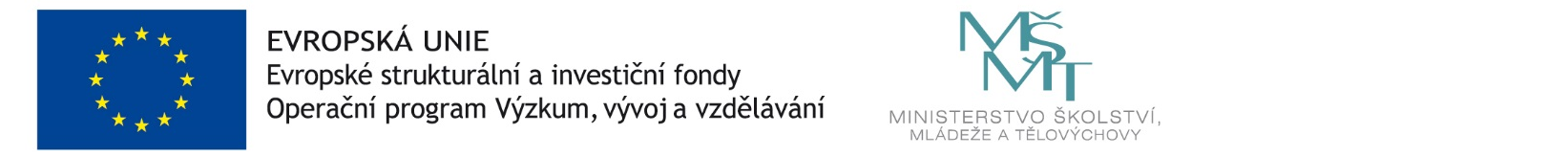 